                                                             CONFIDENCIAL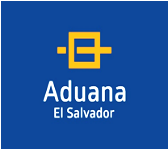  DAT-643-001Rev. 24/03/2021DIRECCIÓN GENERAL DE ADUANASSUBDIRECCIÓN DE INNOVACIÓN   SOLICITUD DE SERVICIOS INFORMÁTICOS PARA ACCESOS DE USUARIO EXTERNOEmpresa/AFPA: ________________________________________________ Fecha:  ____ / ____ / ____        Nº Resolución: ____________________Representante/AFPA: ________________________________________  Tel. __________________ Correo___________________________ Firma/sello: _________________________TIPO DE SERVICIO:   N = Nuevo            C = Cambio de contraseña                 M = Modificación                 D= Desactivación                 A= Activación TIPO USUARIO:   AFPA = Declarante Autorizado   DTR= Digitador  WS = Web Services.DECLARO BAJO FE DE JURAMENTO, QUE LA INFORMACIÓN PROPORCIONADA ES EXPRESIÓN FIEL DE LA VERDAD, Y FACULTO A LA DIRECCIÓN GENERAL DE ADUANAS PARA SU COMPROBACIÓN Y ASUMO LA RESPONSABILIDAD QUE DE ELLO SE DERIVE. EL PRESENTE ACCESO, ESTARÁ SUJETO A LAS DISPOSICIONES Y/O MODIFICACIONES ESTABLECIDAS EN EL DOCUMENTO TÉCNICO FUNCIONAL DE LOS PERFILES QUE SE OTORGAN.Art. 22, 23 Y 30 DEL CAUCA.REQUISITOS Y GUÍA PARA COMPLETAR EL FORMATO DAT-643-001Usuario Nuevo: Presentar (1) una copia de la resolución jurídica y completar el formato DAT-643-001, debidamente firmado y sellado por la persona autorizada o Apoderado Autorizado.Usuario con acceso y que requiere ampliación: Presentar formato DAT-643-001 completamente lleno, firmado y sellado por la persona autorizada.Empresa/AFPA: Nombre de empresa, Auxiliar de  Aduanera que solicita acceso ó persona natural o jurídica manifestada en la resolución otorgada por la DGA.Fecha y Hora: Fecha y hora en la que se presenta la solicitud.Nº de Resolución: Número de Resolución otorgada por la DGA. Representante/AFPA: Nombre del  Representante Legal de la empresa o Auxiliar de  Aduanera, autorizado en Firma/Sello: Firma de la persona natural o jurídica que autoriza y sello de la entidad (si aplica).Teléfono: Número de teléfono del solicitante.Correo: Cuenta de correo electrónico de la persona natural o jurídica autorizada.Tipo de Servicio: Colocar letra del servicio que solicita:Tipo de Usuario: Colocar letra que corresponde al tipo de usuario.Cuenta de usuario: Identificación asignada para el ingreso a los sistemas informáticos, debiendo colocar código otorgado para el ingreso al sistema correspondiente a la petición.Nombres y Apellidos: Nombres y apellidos de la persona natural o jurídica autorizada en DUI: Número Único de Identidad de la persona para quien se solicita el acceso.NIT: Número de Identificación Tributaria del usuario a quien se le está otorgando el servicio.Sistema: Nombre del sistema o módulo al que solicita el acceso o servicio informático.Especificar Aduana: Colocar código (s) o nombre de la aduana donde solicita el servicio.Observaciones: Colocar  observaciones o aclaraciones de ser necesarias.Espacio Reservado para el Departamento de Asistencia Tecnòlogica: Utilizado por Técnico de Aduanas.AL PRESENTAR  SERVICIOS INFORMÁTICOS, DEBE LLENAR COMPLETAMENTE TODOS LOS CAMPOS, DE LO CONTRARIO NO SE PROCESARÁ SU SOLICITUD.No.Tipo de ServicioTipo usuarioCuenta de usuarioNombres y ApellidosCorreoDUINITSistemaEspecificar Aduanas1.2.3.4.5.Espacio Reservado para el Departamento de Asistencia Tecnológica. Fecha y hora de elaboración:_____/______/_____    ____:____ Técnico Asignado:____________________________________ Requerimiento: ___________________________ObservacionesEspacio Reservado para el Departamento de Asistencia Tecnológica. Fecha y hora de elaboración:_____/______/_____    ____:____ Técnico Asignado:____________________________________ Requerimiento: ___________________________N = Nuevo: Creación de la cuenta por primera vez en el sistema solicitadoD= Desactivación: Desactivar los accesos al usuario.C = Cambio de contraseña: Asignación de nueva contraseña.A= Activación: Habilitar los privilegios otorgados en su oportunidad.M = Modificación: Ampliación o reducción de privilegios de acceso para realizar operaciones aduaneras.AFPA = Auxiliar de  Aduanera que solicita acceso.WS= Servicio Web para empresas AFPA.DTR= Digitador: Digitador autorizado por Auxiliar de  Aduanera.